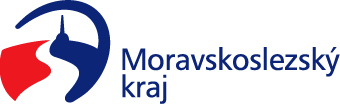 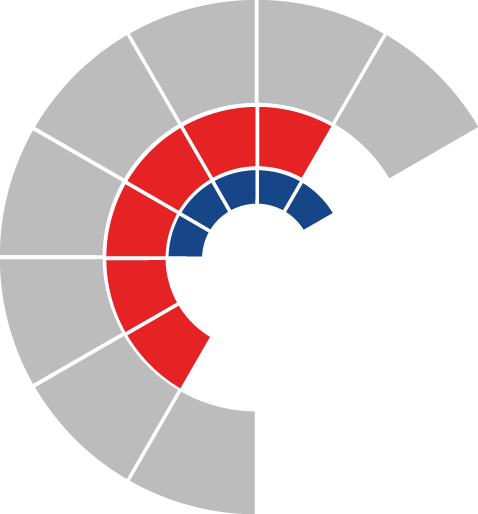 						Výbor pro dopravu zastupitelstva kraje 										 Výpis z usneseníČíslo jednání:	VD7		Datum konání:	2.12.2021Číslo usnesení: 7/50Výbor pro dopravu zastupitelstva kraje1.bere na vědomí žádost obce Baška o poskytnutí dotace z rozpočtu Moravskoslezského kraje na projekt „Vybudování přechodu pro chodce a úprava navazujícího chodníku“, dle přílohy č. 1 předloženého materiálu2.doporučuje zastupitelstvu kraje rozhodnout neposkytnout dotaci z rozpočtu Moravskoslezského kraje obci Baška, se sídlem 739 01 Baška 420, IČO 00296511, s odůvodněním dle předloženého materiáluZa správnost vyhotovení:Ing. Natálie Kapcalová, v.r.V Ostravě dne 2.12.2021Ing. Vladimír Návrat, v.r.předseda výboru pro dopravu